Publicado en 20800 - Zarautz - Gipuzkoa. el 06/07/2015 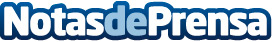 Hotel Zerupe de Zarautz, primer hotel en España en implantar el acceso a sus habitaciones mediante códigos QR.La empresa guipuzcoana Innovahotel ubicada en el Parque Tecnológico de San Sebastián, ha sido la encargada de implantar este nuevo sistema de acceso mediante la utilización de smartphones y códigos QR en el recientemente inaugurado Hotel Zerupe de la localidad costera de Zarautz.Datos de contacto:Innovahotel Gestión de Proyectos SL.Parque Tecnológico de San Sebastián, Pº Mikeletegi 56, 3ª Pl, Of. 304, 20009 San Sebastián.(+34) 943309337Nota de prensa publicada en: https://www.notasdeprensa.es/acceso-a-las-habitaciones-con-movil-en-el-nuevo-hotel-zerupe-0 Categorias: Viaje Turismo Emprendedores E-Commerce Ciberseguridad Dispositivos móviles Innovación Tecnológica Construcción y Materiales http://www.notasdeprensa.es